关于收缴2018年工会会员会费的通知各分工会：     按照工会工作计划安排，开始收缴2018年工会会员会费，请按2018年9月的工资标准，将2018年全年工会会员会费收缴后，全额上交校工会。为统一标准，便于会费的收缴、汇总，要求如下：     1、在编会员（含一级人事代理会员）按工资前三项（岗位工资+薪级工资+保留补贴）×0.005/月×12月收取；二级人事代理等编制外会员暂按每人每年30元收取；2018年下半年入会的新会员减半收取会费。     2、各分工会将收取的会费全额上缴到校工会，按规定比例报销。     3、统一使用Excel表格报表，含姓名、工号、会费数额等。     4、9月30日前（含）退休人员不再缴纳会费，在离退处统计；10月1日后退休人员，在原单位缴纳会费。5、请于10月26号前将应缴会费上交校工会，交费时电子文档及纸质各一份，纸质的要求加盖单位公章。     6、年会费取整，精确到元。附件：缴费方式                                                                               校工会2018年9月25日缴费方式1、直接到中国工商银行，缴费到工会账号上。账号1704020309064028969会费较少的单位可到校工会办公室缴纳现金或使用微信缴纳，交前请核对微信号。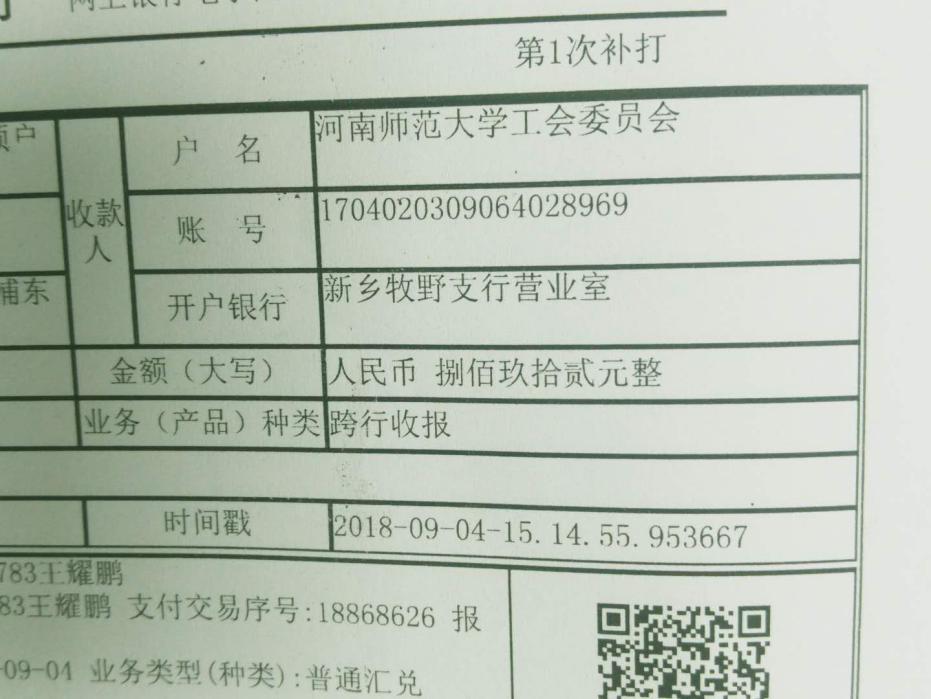                 2018年会费                2018年会费                2018年会费                2018年会费                2018年会费                2018年会费                2018年会费                2018年会费单位：单位：单位：单位：单位：单位：单位：单位：序号姓名工号岗位工资薪级工资保留补贴应缴金额12345678合计交款人：交款人：交款人：收款人：收款人：收款人：收款人：收款人：